GUÍA DE ACTIVIDAD N°3“TORNEADO DE ROSCAS”¿La siguiente actividad propone realizar una experiencia de aprendizaje, en la que puedas aplicar conocimientos, habilidades y actitudes. Para esto, en equipos tendrán que fabricar una pieza con roscas en un torno convencional basándose en las especificaciones técnicas indicadas en el plano de fabricación, a través de la metodología Demostración guiada. Para orientar o guiar el trabajo se sugiere utilizar la Escala de valoración disponible, con la cual se evaluarán los desempeños e identificar aquello por fortalecer.Recuerda que para favorecer la interpretación del plano de fabricación, dispones de planos digitales y maquetas virtuales.INSTRUCCIONESEn equipo (D), analicen las siguientes instrucciones e inicien la fabricación de la pieza.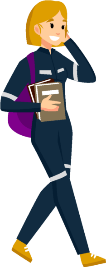 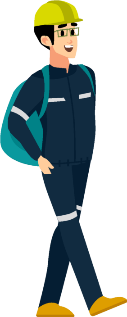 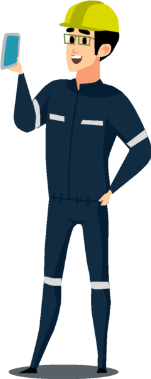 PLANOSA continuación, se presentan los planos que deben analizar para realizar la actividad. Además, recuerden que cuentan con las maquetas virtuales.PLANO PIEZA CONJUNTO: ROSCA MÉTRICA MACHO DOBLE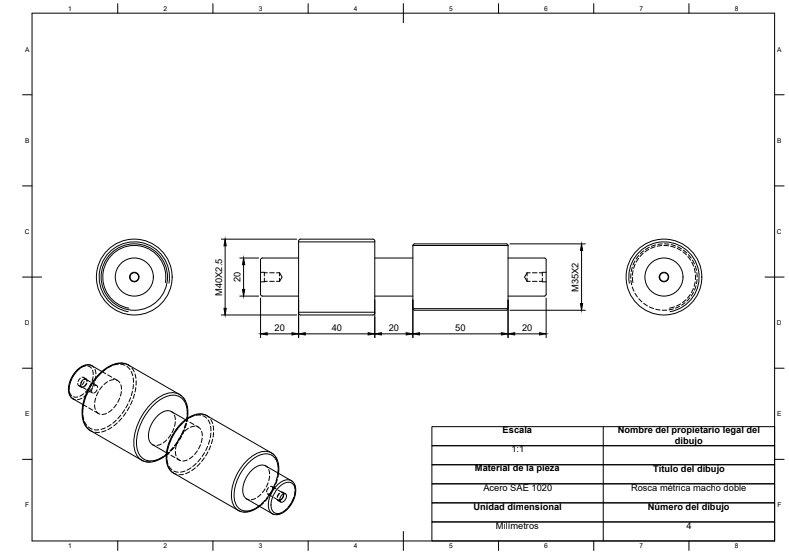 PLANO DETALLE 1: ROSCA MÉTRICA HEMBRA M35X2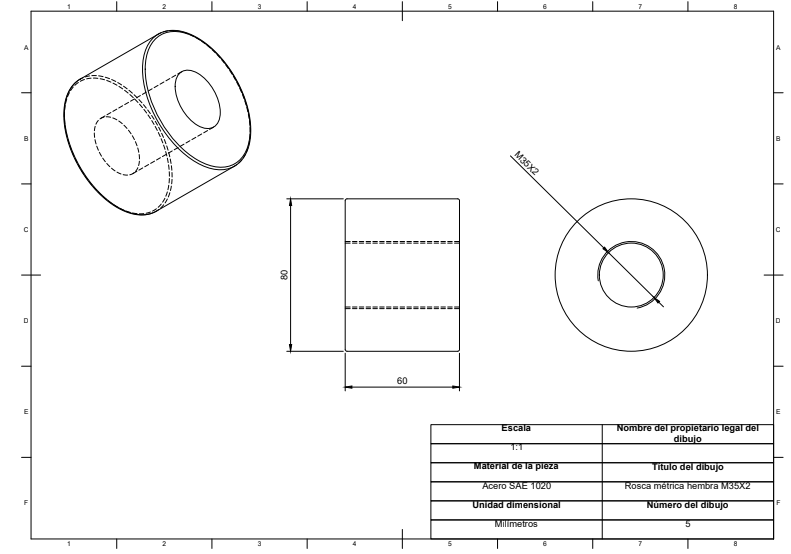 PLANO DETALLE 2: ROSCA MÉTRICA HEMBRA M40X2.5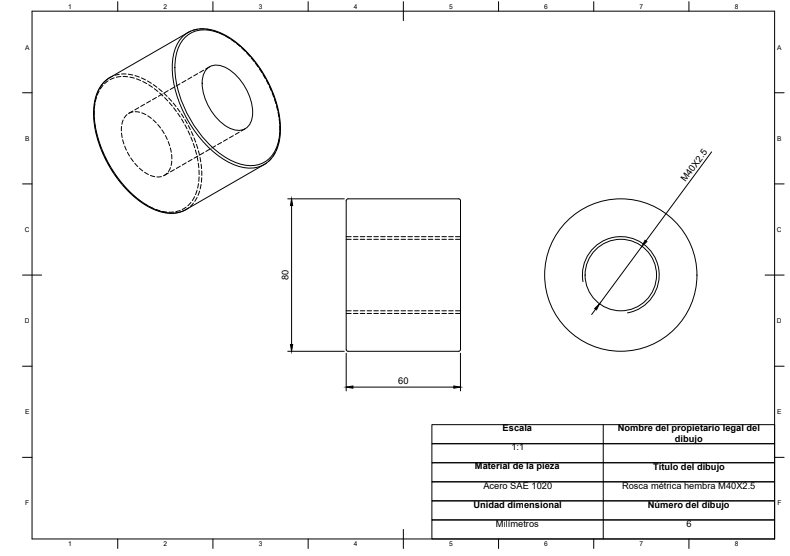 TABLA DE INSPECCIÓN DE LA PIEZA FABRICADAA continuación, completen la siguiente tabla con los datos que se piden en ella.